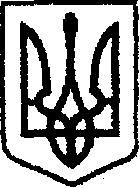 У К Р А Ї Н А  чернігівська обласна державна адміністрація           УПРАВЛІННЯ КАПІТАЛЬНОГО БУДІВНИЦТВАН А К А З від 01 жовтня 2020 р.		Чернігів		                      №266Про створення приймальних комісійВідповідно до СОУ 42.1-37641918-128:2019 «Настанова щодо приймання робіт з поточного ремонту автомобільних доріг загального користування» затвердженого наказом Державного агентства автомобільних доріг України від 27.09.2019 № 347, для прийняття робіт з поточного середнього ремонту,н а к а з у ю:Створити комісію для прийняття робіт з поточного середнього ремонту автомобільної дороги загального користування місцевого значення О250920 Корюківка – Наумівка – Перелюб – Погорільці – Семенівка з під’їздом до с.Баранівка на ділянці км 37+300 – км 60+028 (далі – комісія).Затвердити комісію у складі:Карпенко В.М. – провідний інженер відділу технічного контролю автомобільних доріг – голова комісії;Шаропатий Р.В. – провідний інженер відділу технічного контролю автомобільних доріг;Степанов Б.Ф. – інженер з охорони праці ТОВ «ТРАНС ЛАЙН ГРУП»;Розлач В.М. – головний інженер ПрАТ «ШРБУ №82» – генеральний підрядник;Лугіна А.В. – головний інженер проекту ТОВ «Будівельна компанія «ІНТЕГРАЛ-БУД».3.	Створити комісію для прийняття робіт з поточного середнього ремонту автомобільної дороги загального користування місцевого значення О250202 Бобровиця - Піски - Соколівка - /Н-07/ з під'їздом до с.Нова Басань на ділянці     км 0 + 000 - км 47 + 100 (далі – комісія).4.	Затвердити комісію у складі:Стариш В.Ф. – начальник відділу розвитку мережі автомобільних доріг – голова комісії;Бортнік С.В. – провідний інженер відділу технічного контролю автомобільних доріг;Степанов Б.Ф. – інженер з охорони праці ТОВ «ТРАНС ЛАЙН ГРУП»;Розлач В.М. – головний інженер ПрАТ «ШРБУ №82» – генеральний підрядник;Лугіна А.В. – головний інженер проекту ТОВ «Будівельна компанія «ІНТЕГРАЛ-БУД».Контроль за виконанням наказу залишаю за собою.НачальникБогдан КРИВЕНКО